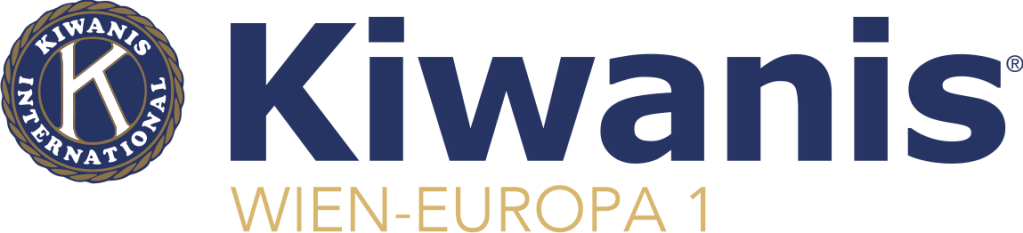 Anmeldeblatt Versteigerung 18.09.2021Die Zuschlagsgebotssumme ist entweder direkt in bar zu entrichten oder innerhalb von 8 Tagen auf das Charitykonto des Kiwanisclubs Wien-Europa 1 ERSTE BANK AG, IBAN: AT53 2011 1000 0007 6325, BIC: GIBAATWWmit Angabe des/der Objekte/s zu überweisen.Name VornameVornameBieternummerStraßeStraßePLZOrtHinweis für Bieter:BieternummerObjektBezeichnungZuschlagsgebot